Town of Selma - UtilitiesInstructions to set up your on-line account  Go to Selma-nc.com and click on Utilities.  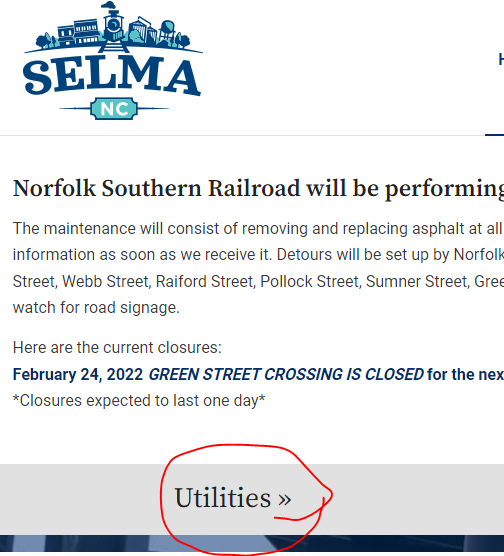 Click on the button to pay your utility bill.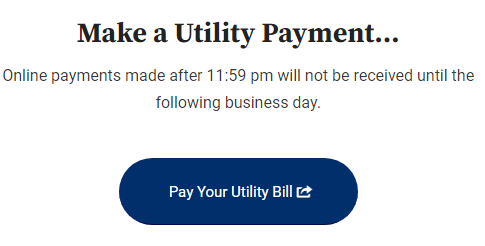 Click Log In to set up a user account – you will need an email address, your account number, and the last payment amount (this is a one-time request for when you first set up the account).An email will be sent to the e-mail address provided confirming the transaction.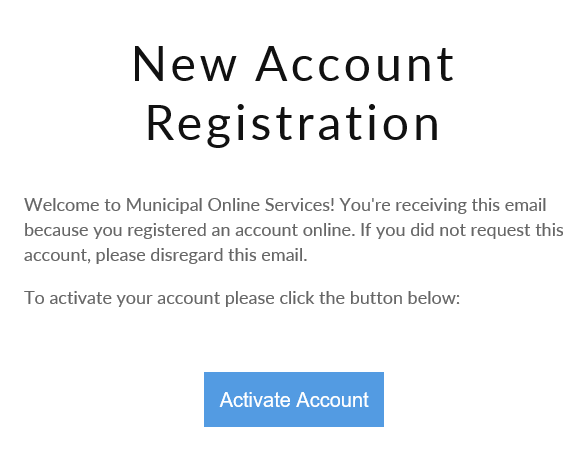 Log in using your new credentials. 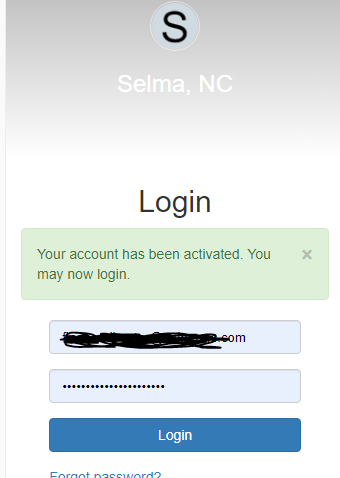 Click on Utility Billing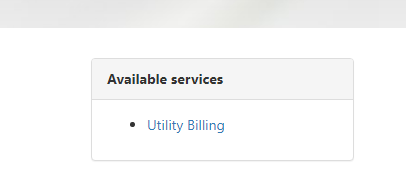 Click on the account number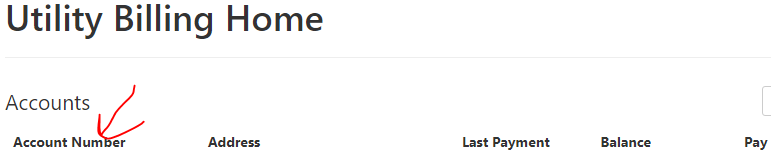 Use the tabs at the top of the page to switch to what you want to see.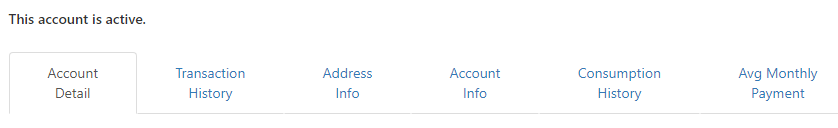 Account Detail = Current BalanceTransaction History = Last twelve months of bill and payment historyAddress Info = Street address and meter numbersAccount Info = Non-working tab at this timeConsumption History = Two years of consumptionAvg Monthly Payment = For equal pay customers only Last updated 2/25/2022